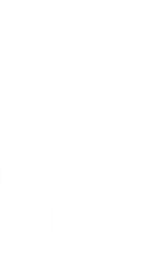 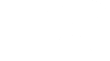 *Contact information is not required but will ensure you are included on the response to comments received.	How did you hear about the US 52/SR 7 Corridor Safety Management Plan study? (Please select all that apply): Newspaper Ad/Notice      Mailed Letter         TV or Radio        Church                   Other (Please specify) Website                           Social Media            Email	         Word-of-Mouth   What is your interest in the project?  (Please select all that apply) I own or rent property near the project area	 I work near the project area                            I use US 52 or SR 7 for travel	                           Other (Please specify)	Is there any additional information that you can provide for the study analyses (information about the existing and future conditions can be found in the project fact sheet and on the project website)?Do you have a priority for the location of the improvements within the corridor?Do you have any additional suggestions for improvements within the corridor?General Comments (if more space is needed, please attach additional sheets):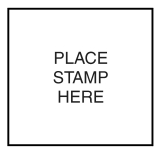 ____________________________________________________________HDRATTN: Matt Selhorst, Project Manager2800 Corporate Exchange Drive, Suite 100Columbus, Ohio 43231Name:Mailing Address:Email Address:Phone Number:Organization/Business: